Mr Musa Zwane 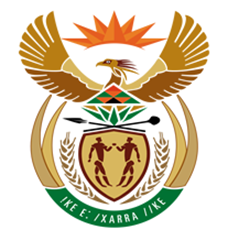 NATIONAL ASSEMBLYQUESTION FOR WRITTEN REPLYQUESTION NUMBER: 2122 [NW2353E]DATE OF PUBLICATION: 19 MAY 20172122.	Mr R A Lees (DA) to ask the Minister of Finance:(a) What are the full relevant details of the process followed to appoint a new Chief Commercial Officer for SA Airways and (b) what is the current status of the specified process?			NW2353EREPLY:The process steps undertaken to appoint a new Chief Commercial Officer for SAA consists of the following:Current statusThe Chief Commercial Officer position was advertised and reached closing date on the 1 August 2017. A total of 107 applications were received (50 through E-recruitment system and 55 through Sunday Times). A provisional shortlist has been compiled and a shortlist discussion is scheduled with Acting CEO and Acting GM HR on the 11 August 2017.StepActionDetail1Advertise positionPlaced internal and external advertisement in Sunday Times and SAA’s E-recruitment system (Neptune) with closing date 1 August 20172ShortlistingShortlist applications received against advertised criteria3Shortlist finalisationPresent shortlist to Acting CEO and Acting GM HR and agree on final shortlisted candidates 4Establish Interview/ Selection PanelIdentify and establish interview panel. Set tentative interview date5Competency Based InterviewsArrange and conduct competency based interviews with panel6AssessmentsArrange for assessments to be completed on recommended candidates who are successful with interview phase7Pre-employment checksArrange pre-employment checks (reference and background checks) on recommended candidates 8Consolidate selection resultsConsolidate results (interview, assessments and pre-employment checks) and present results to selection panel9Final decision on preferred candidateSelection panel makes decision on preferred candidate10Recommend preferred candidate Recommend preferred candidate and remuneration package for approval by Board11Offer to successful candidateOffer issued to successful candidate12Inform unsuccessful candidatesInform/ regret unsuccessful candidates